Zdroj obrázků: pixabay.com Autor: Andrea Tláskalová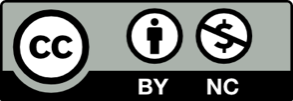 Toto dílo je licencováno pod licencí Creative Commons [CC BY-NC 4.0]. Licenční podmínky navštivte na adrese [https://creativecommons.org/choose/?lang=cs].Video: Sklizeň žita postaruSklizeň žita postaruPoznáš na obrázku žito? Pojmenuj polní plodiny na obrázku, pomůžou ti přesmyčky a video:	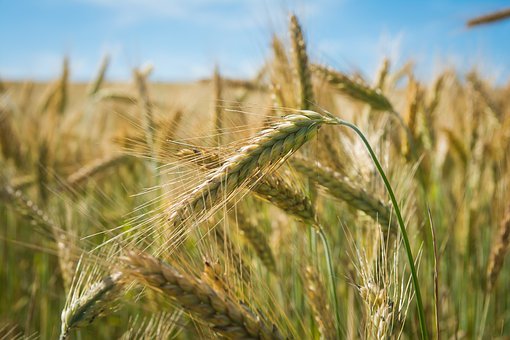 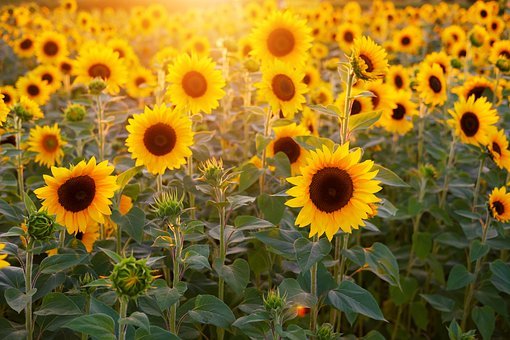      eeuiclsnnč  ____________  oitž  _________________   uueicřkk  ______________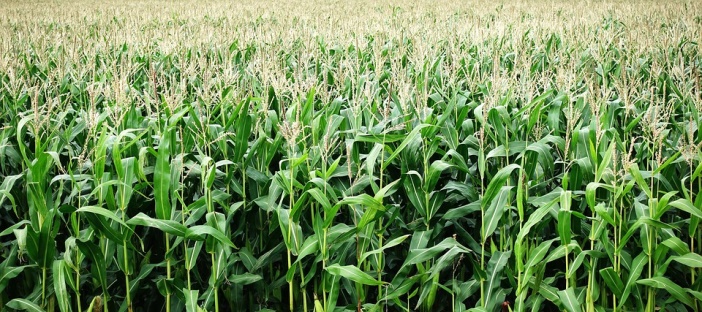 Odpověz správně na otázky:Pouze z celistvých neporušených stébel tohoto obilí se vyrábí došky na střechy starých venkovských domů. O který druh obilí se jedná?_________________________________________________________________________Kolik lidí v Česku ovládá výrobu došek na střechu?_________________________________________________________________________Stroj samovaz z ukázky byl vyroben v roce 1962. Před kolika to bylo lety?___________________________________________________________________________Samovaz žito poseká a rovnou sváže do snopu. Uveď, kolik snopů lidé dají na poli k sobě do mandelu. A uveď, proč se dá jeden snop ještě nahoru?___________________________________________________________________________Namaluj mandel postavený na poli ze snopu:Popiš svými slovy výrobu došků a udělej šipku na doškovou střechu na obrázku: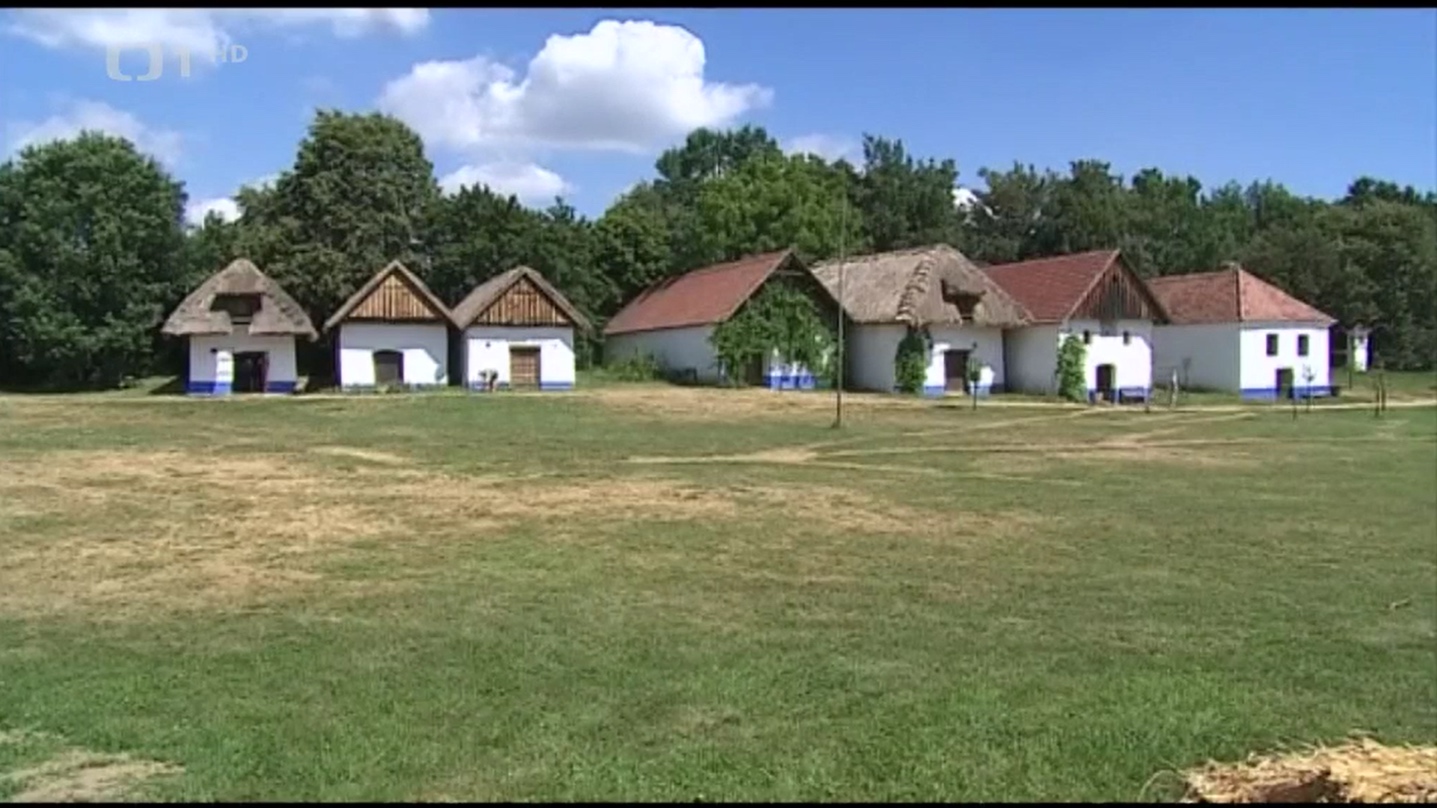 ________________________________________________________________________________________________________________________________________________________________________________________________________________________________________________________________________________________________________________________________________________________________________________________________________________________________________________________________________________________________________________________________________________________________________________________________